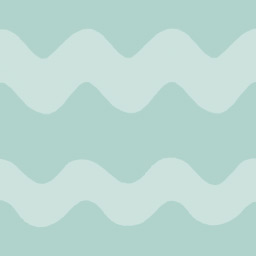 ExampleExampleExampleExampleExampleExampleExampleExampleExample